Publicado en CDMX el 26/10/2020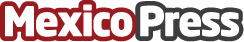 Parrillas y sartenes CHEFMAN,  increíbles opciones que facilitan el arte de cocinarCHEFMAN es una exclusiva marca de electrodomésticos de lujo que está revolucionando el mercado gracias a la innovación única que ofrece. Una exclusiva línea de parrillas y sartenes con antiadherente ideales para preparar platillos saludables y llenos de saborDatos de contacto:Alejandra Armenta Becerril5575765180Nota de prensa publicada en: https://www.mexicopress.com.mx/parrillas-y-sartenes-chefman-increibles Categorías: Gastronomía Sociedad Consumo Hogar Electrodomésticos http://www.mexicopress.com.mx